  ESCUELA NUESTRA SEÑORA DEL VALLE 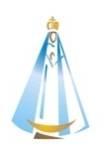 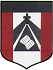 October 26th  , 27th and 28th                               3rd gradeHello children ! How are you ? __________________________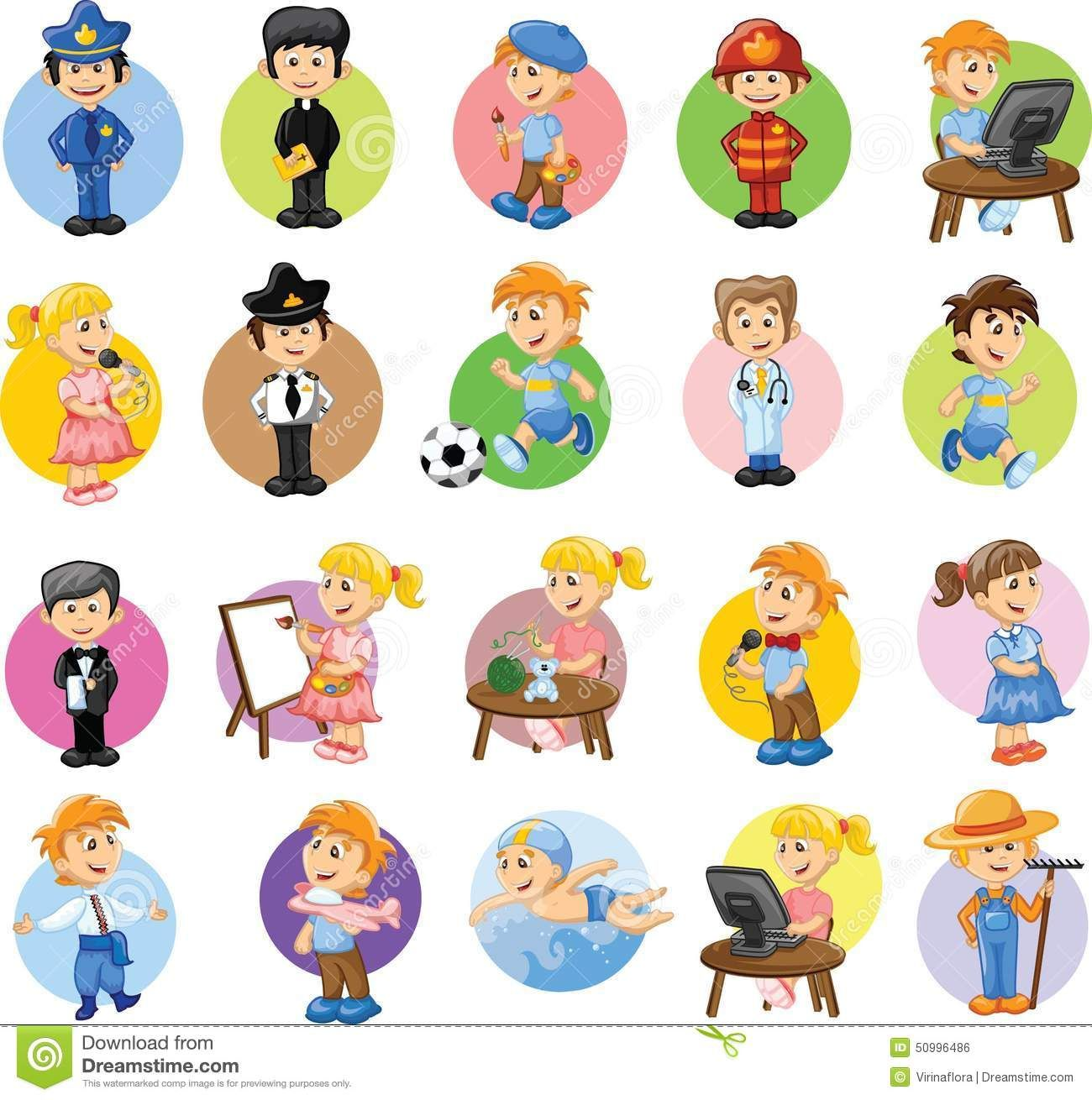 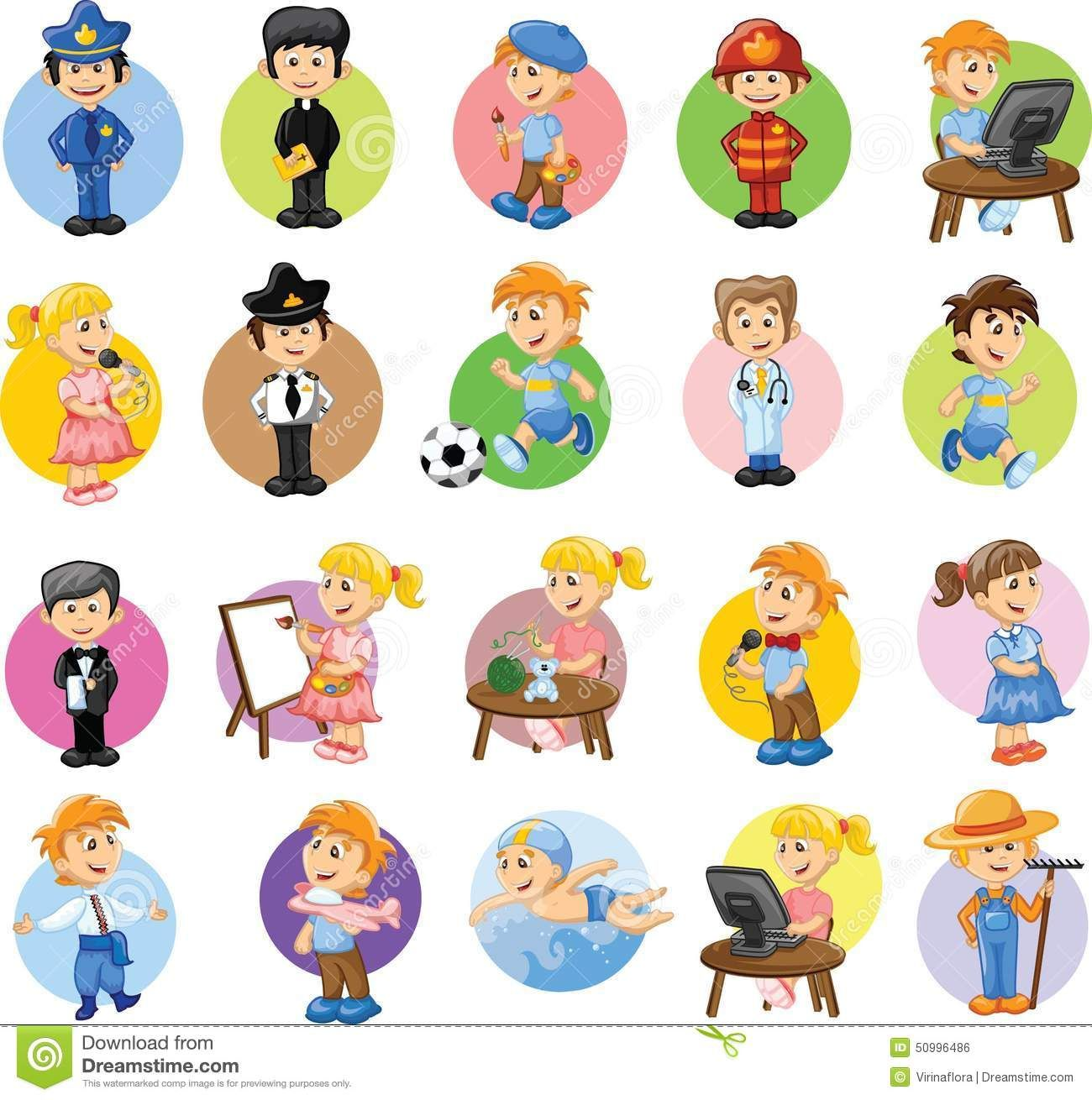 Revision Clothes: Watch https://youtu.be/PKOVLKo3Z9M Watch: Part 1 https://www.loom.com/share/03a39eba7f7a4c0d8389ff287ab4ef95Part 2 https://www.loom.com/share/3279b75a666347218ea54c1e668f8b10?from_recorder=1Clothes: Play https://es.educaplay.com/recursos-educativos/7081978-clothes.htmlMore Clothes 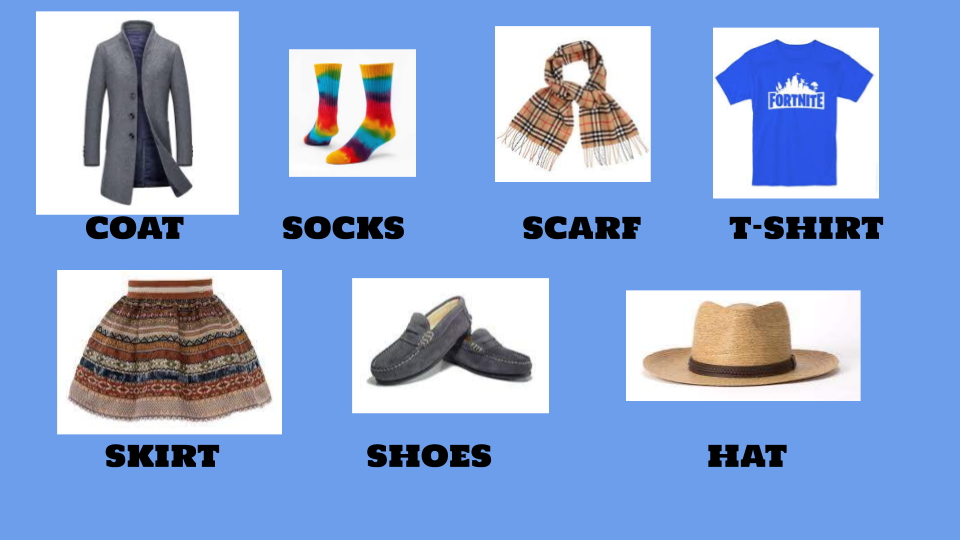 What is he wearing ?  What is she wearing ? 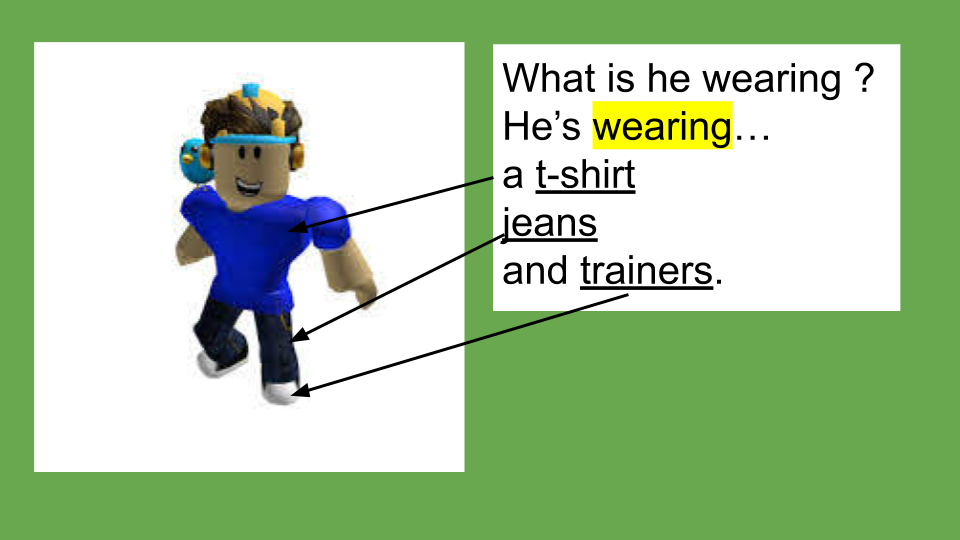 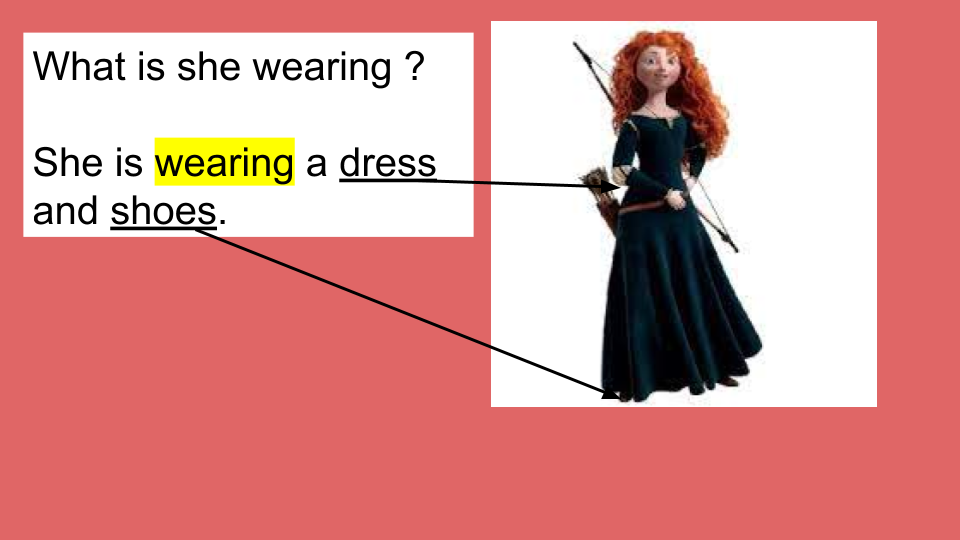 Watch https://docs.google.com/presentation/d/1mfAVKmgJDFbY1F0FJjGSSaoBAcRIo-3e2cdqCsymwCI/edit?usp=sharingPupil’s book pages 44 and 45  / Activity book pages 38 and 39 Check your answers  https://docs.google.com/presentation/d/1AU0g3inR8dzdJ3sZceWbXhpzUiRfKarOW2loDzYosX4/edit?usp=sharingLook and write the names ( Leer la descripción y escribir el nombre )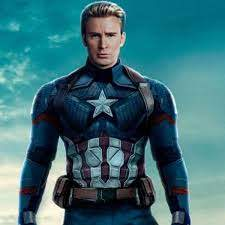 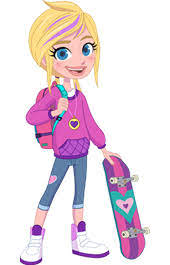 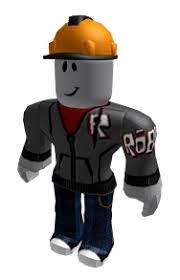 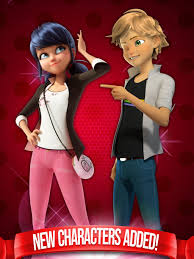 CAPTAIN AMERICA      POLLY       ROBLOX      MARINETTE   ADRIENShe’s wearing pink trousers, a white t-shirt and a black jacket. ____________He’s wearing a uniform. ____________________He’s wearing blue jeans, a black t-shirt and a grey shirt. _________________He’s wearing a yellow hat, a grey jacket, blue jeans and trainers. __________She’s wearing a pink sweatshirt, blue jeans and white trainers. ____________Miss Marian 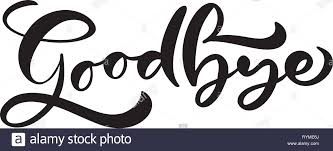 